Verantwortliche 2024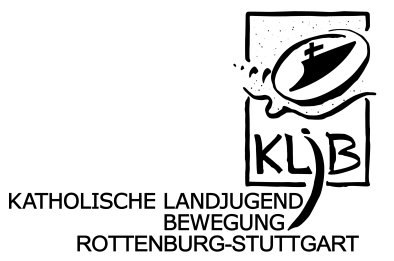 Bitte leserlich ausfüllen!!!!Nicht besetzte Ämter mit Schrägstrich (/) kennzeichnen!!ORTSGRUPPE: 					BEZIRK:      			Neuwahlen fanden statt am:      VORSTAND 	Wer kümmert sich um Mitgliederverwaltung:		     Leitung Gruppe 1  Kindergruppe   Jugendgruppe			Leitung Gruppe 2  Kindergruppe   Jugendgruppe		Leitung Gruppe 3  Kindergruppe   Jugendgruppe		FunktionNameVornameStraßePLZ/WohnortTelefon/HandyE-MailGeb.-DatumVorsitzende*rVorsitzende*rGeistl. Leiter*inKassierer*in1. 2.1. 2.1. 2.